 «Мама» — первое слово, главное слово в каждой судьбе. Таковы слова известной песни и такова основная, правда, жизни. Мама — тот человек, который подарил нам жизнь, который жертвовал многим ради нас.День матери – один из самых замечательных и светлых праздников, давно завоевавший международный статус. Начиная с 1998 года, в нашей стране на государственном уровне был учрежден «главный» праздник мам, а в календаре появилась соответствующая дата – последнее воскресенье ноября. В этот чудесный осенний день в адрес российских матерей звучат теплые слова поздравлений и самых душевных пожеланий от родных и близких. Яркие букеты цветов, милые подарки и трогательные знаки внимания – каждой маме приятно почувствовать себя любимой. Поэтому, мы, дети и педагоги группы «Снежинка», решили порадовать наших мам и подготовили к этому празднику своими руками трогательные поделки из бумаги.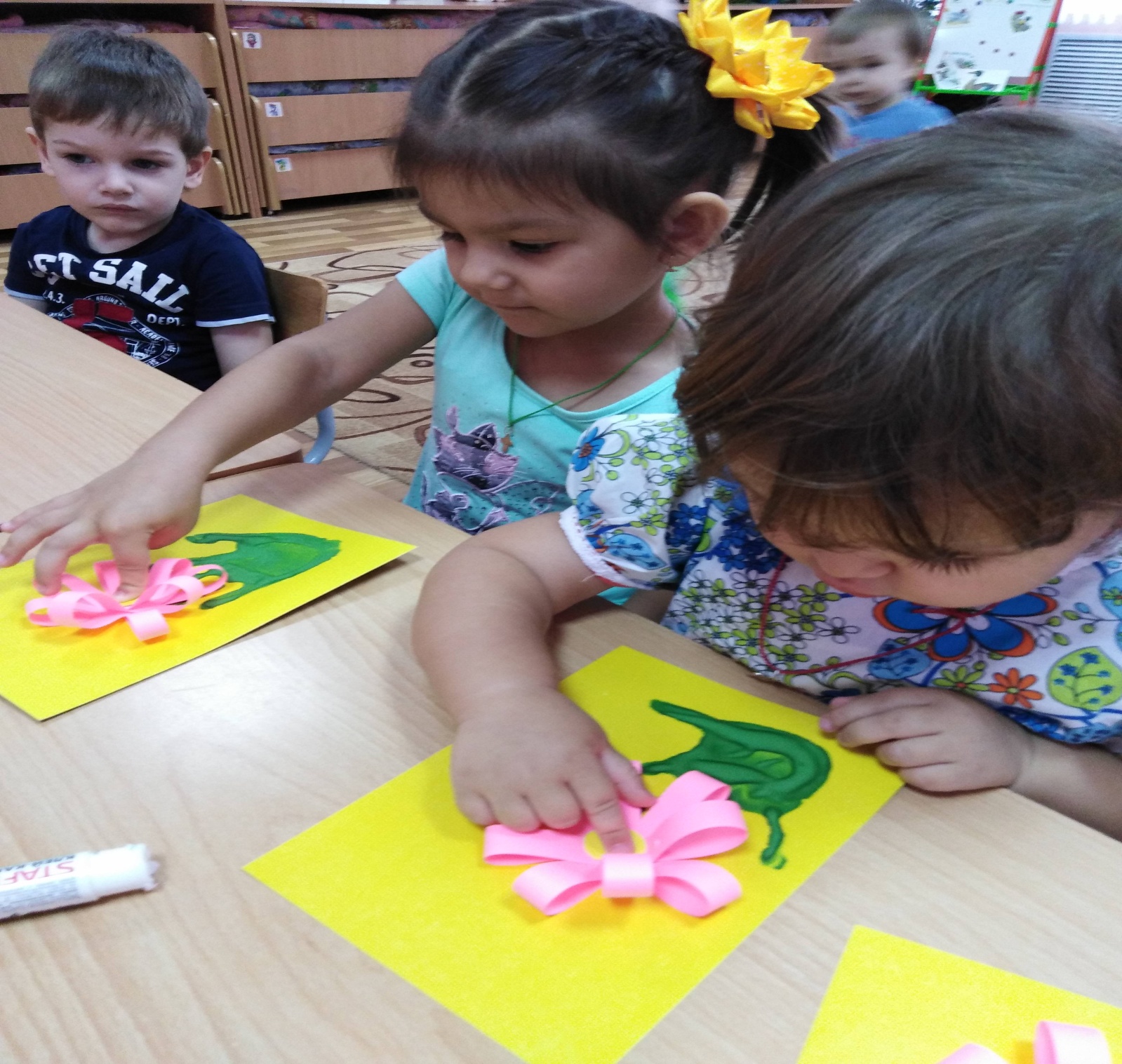 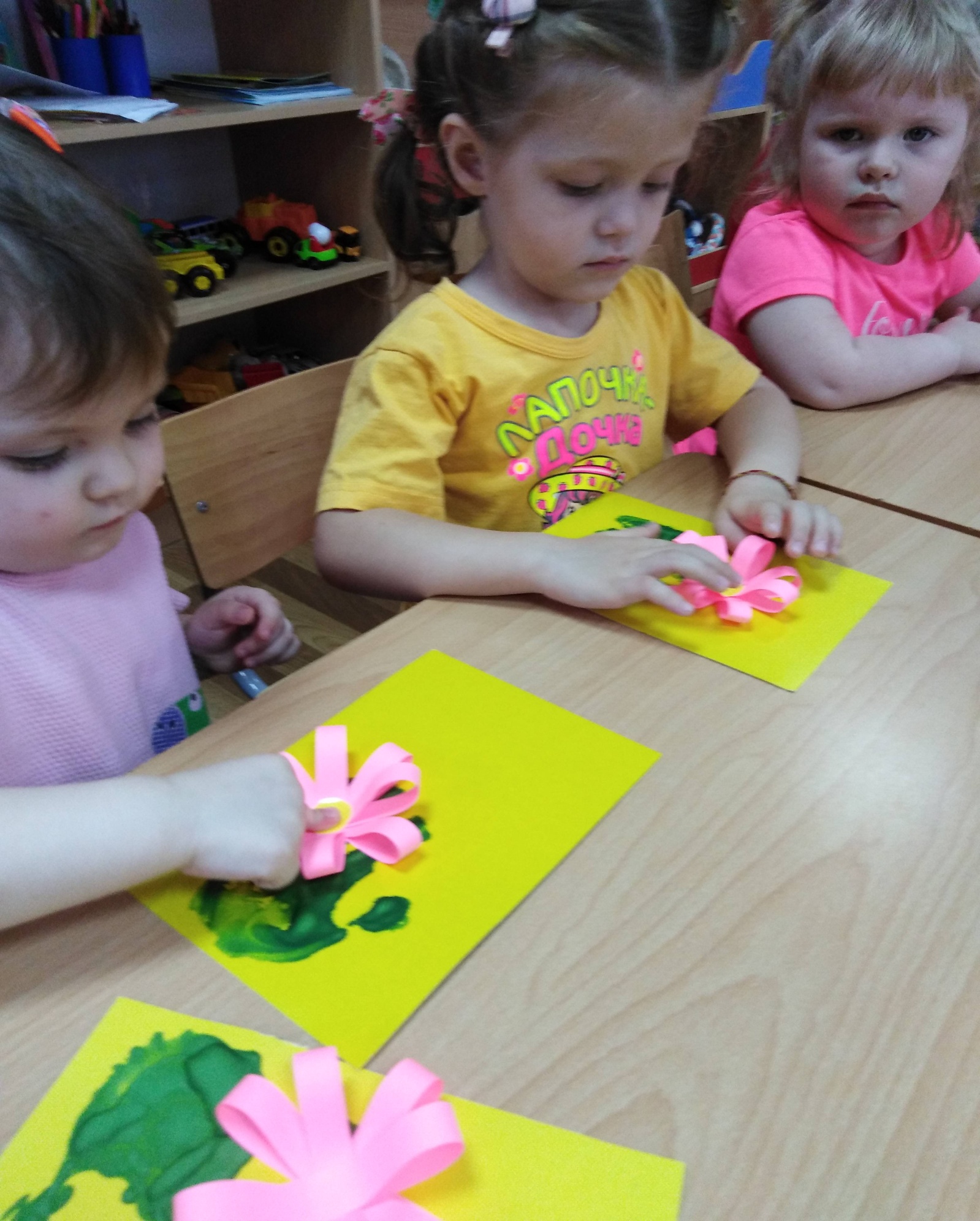 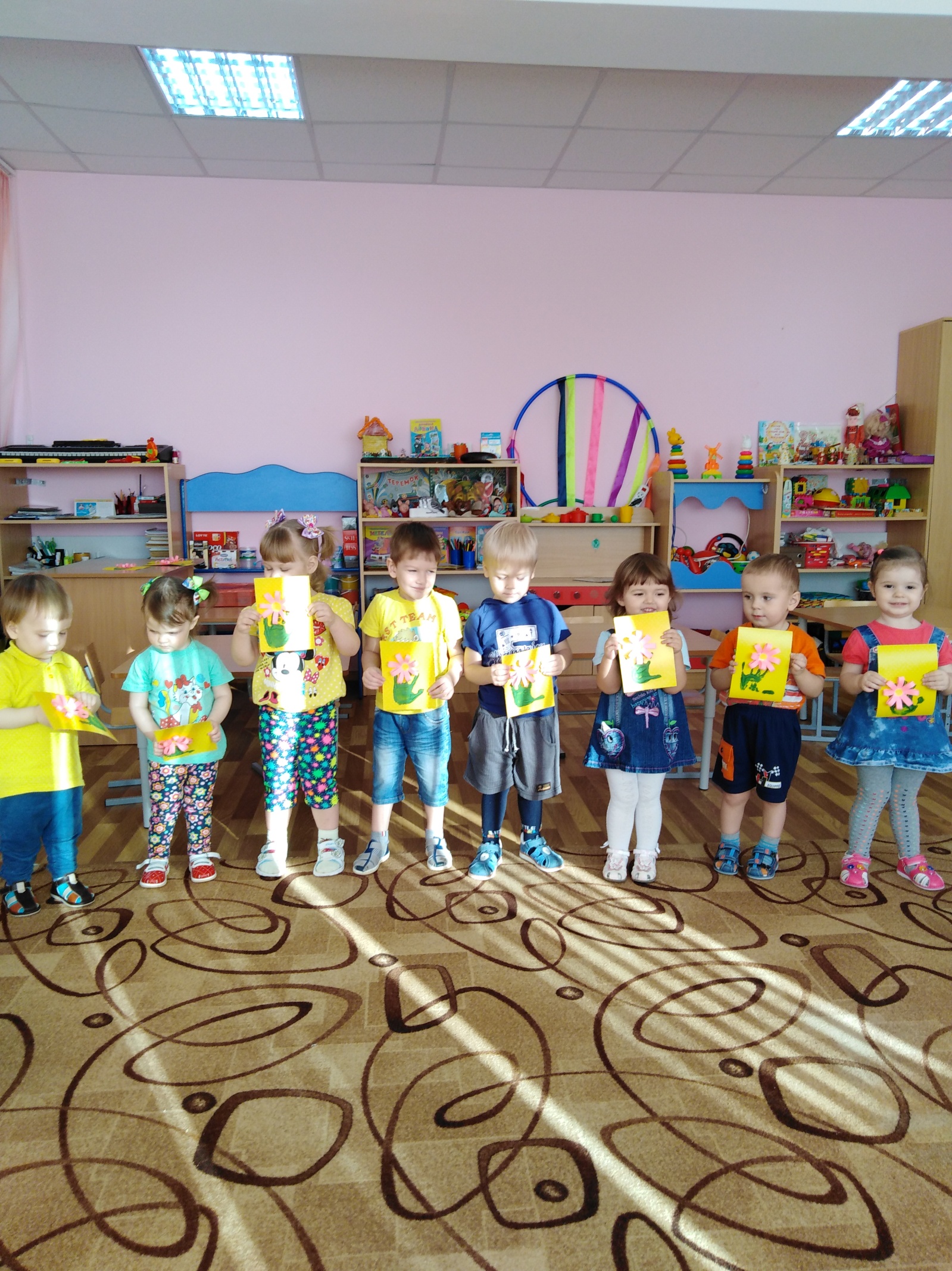 